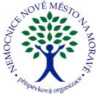 Objednávka č. 0267/2024/TO
(vydaná)Způsob dodání:Předmět: Nákup sprchovací lehátko 4ks, INT4, NEUR, INT2, INT JIP4 ks Sprchovací lehátko Koval L1T1 s hydraulickým zdvihem a centrální brzdou Barva vany:- pro INT2 252 RAL 5012- pro INT4 252 RAL 5012- pro NEUR 548- pro INT JIP 646 RAL 6026
XXXXTel.: XXXXMobil: XXXXFax.: XXXXE-mail: XXXX						 Datum vystavení nabídky:18.03.2024Dodavatel potvrzením objednávky výslovně souhlasí se zveřejněním celého textu této objednávky a cenové nabídky dodavatele (přesahuje-li částku50.000,- Kč bez DPH) v informačním systému veřejné správy - Registru smluv dle z.č. 340/2015 Sb. Smluvní strany se dohodly, že zákonnou povinnost dle § 5 odst. 2 zákona o registru smluv splní objednatel.N09PSObjednavka_RPTEXT0220.03.2024 14:20:29Strana:1/1Objednatel:Nemocnice Nové Město na Moravě, příspěvková organizaceŽďárská 610592 31 Nové Město na MoravěIČO: 00842001DIČ:CZ00842001Dodavatel:SORAL & HANZLÍK Medical s.r.o.Stodůlky, Kettnerova 1940/1 155 00 PrahaIČO: 05457955DIČ: CZ05457955Datum vystavení objednávky:Datum dodání:18.03.2024Místo dodání:Nemocnice Nové Město na Moravě, příspěvková organizaceCena celkem bez DPH Cena celkem vč. DPH238 418 Kč267 028 KčXXXXXXXX